РЕШЕНИЕс. СтаросубхангуловоО Плане работы территориальной избирательной комиссии
муниципального района Бурзянский район Республики Башкортостан на 2021 годВ соответствии с пунктом 9 статьи 26 Федерального закона «Об основных гарантиях избирательных прав и права на участие в референдуме граждан Российской Федерации», частью 6 статьи 25 Кодекса Республики Башкортостан о выборах территориальная избирательная комиссия муниципального района Бурзянский район Республики Башкортостан решила: 1. Утвердить План работы территориальной избирательной комиссии муниципального района Бурзянский район Республики Башкортостан на 2021 год (прилагается). 2. Решение территориальной избирательной комиссии муниципального района Бурзянский район Республики Башкортостан от 24 января 2020 года № 117 снять с контроля. 3. Контроль за исполнением настоящего постановления возложить на секретаря территориальной избирательной комиссии муниципального района Бурзянский район Республики Башкортостан Гайсину Л.З. Председатель									С.С. Уразаев Секретарь 										Л.З. ГайсинаПЛАНработы территориальной избирательной комиссии муниципального района Бурзянский район Республики Башкортостан на 2021 годI. Основные направления деятельностиОказание правовой, методической, информационной, организационно-технической помощи избирательным комиссиям в подготовке и проведении выборов депутатов Государственной Думы Федерального Собрания Российской Федерации восьмого созыва. Мониторинг и изучение действующих норм законов о выборах с учетом судебной практики, предложений территориальных избирательных комиссий, иных участников избирательных кампаний в целях анализа правоприменения и формирования предложений по совершенствованию законодательства. Взаимодействие с органами государственной власти, органами местного самоуправления, избирательными комиссиями Республики Башкортостан по вопросам организации и проведения избирательных кампаний 2021 года.Осуществление контроля за соблюдением избирательных прав и права на участие в референдуме граждан Российской Федерации, рассмотрение жалоб (заявлений) на решения и действия (бездействие) избирательных комиссий, комиссий референдума в порядке, установленном федеральным законодательством. Рассмотрение и анализ обращений граждан, выработка предложений по совершенствованию правоприменительной практики.Взаимодействие с политическими партиями по вопросам их участия в избирательных кампаниях, оказание методической и консультативной помощи политическим партиям в вопросах практического применения федерального и регионального законодательства о выборах.Взаимодействие со средствами массовой информации, Общественной палатой Республики Башкортостан и наблюдателями в целях обеспечения открытости и гласности избирательных процедур на территории муниципального района Бурзянский район Республики Башкортостан. Взаимодействие с правоохранительными органами по вопросам обеспечения законности и общественного порядка в период подготовки и проведения выборов и референдумов, проведения проверок сведений о кандидатах на выборах и лицах, назначаемых в составы избирательных комиссий. Осуществление мер, направленных на предупреждение коррупционных правонарушений, соблюдение ограничений, запретов и обязанностей, установленных законодательством Российской Федерации в целях противодействия коррупции. Обучение организаторов выборов (членов участковых избирательных комиссий) и повышение правовой культуры избирателей.Реализация мероприятий по формированию резерва составов участковых комиссий.Организация ведения бухгалтерского учета и предоставления полной и достоверной бухгалтерской (финансовой) отчетности по поступлению и использованию средств федерального бюджета и бюджета Республики Башкортостан.Обеспечение эффективного, обоснованного и целевого использования бюджетных средств на обеспечение деятельности территориальной  избирательной комиссии (участковых избирательных комиссий) муниципального района Бурзянский район Республики Башкортостан и на подготовку и проведение выборов и референдумов.Осуществление закупок товаров, работ, услуг в соответствии с Федеральным законом от 5 апреля 2013 года №44 «О контрактной системе в сфере закупок товаров, работ, услуг для обеспечения государственных и муниципальных нужд» для обеспечения нужд территориальной избирательной комиссии муниципального района Бурзянский район Республики Башкортостан.Контроль за соблюдением требований к закупаемым отдельным видам товаров, работ, услуг (в том числе предельным ценам товаров, работ, услуг) и нормативных затрат на обеспечение функций территориальной избирательной комиссии муниципального района Бурзянский район Республики Башкортостан.Мониторинг и контроль за хранением технологического оборудования в избирательных комиссиях муниципального района Бурзянский район Республики Башкортостан.Реализация комплекса мероприятий по эксплуатации и использованию ГАС «Выборы» при подготовке и проведении выборов и референдумов на территории муниципального района Бурзянский район Республики Башкортостан. Обеспечение функционирования технических средств комплексов средств автоматизации регионального фрагмента ГАС «Выборы».Организация работ по актуализации и сопровождению специального программного обеспечения и общего программного обеспечения ГАС «Выборы».Обеспечение безопасности информации и осуществление контроля за соблюдением требований безопасности информации в региональном фрагменте ГАС «Выборы».Совершенствование и контроль работы по регистрации (учету) избирателей, участников референдума, составлению и уточнению списков избирателей, участников референдума, ведению Регистра избирателей, участников референдума.Реализация Концепции развития Государственной автоматизированной системы Российской Федерации «Выборы» и внедрение цифровых сервисов в рамках национальной программы «Цифровая экономика Российской Федерации».Актуализация данных и совершенствование функционирования интернет-портала и сайта Центральной избирательной комиссии Республики Башкортостан по вопросам доступности и наполненности необходимой информацией, в том числе о деятельности избирательных комиссий Республики Башкортостан.Обеспечение размещения в сети Интернет (www.bashkortostan.izbirkom.ru, www.cikrb.ru и https://burzyan.bashkortostan.ru/activity/8028/) информации о деятельности территориальной избирательной комиссии муниципального района Бурзянский район Республики Башкортостан и участковых избирательных комиссий.Оказание методической, информационной и организационно-технической помощи участковым избирательным комиссиям при подготовке и проведении выборов и референдумов.Осуществление мероприятий по информированию избирателей о ходе избирательных кампаний в муниципальном районе Бурзянский район Республики Башкортостан.Проведение мероприятий по повышению профессиональной подготовки организаторов выборов по вопросам информационного обеспечения выборов.Размещение информации о деятельности территориальной (участковых) избирательной комиссии в социальных сетях.Взаимодействие с Управлением Министерства юстиции РФ по Республике Башкортостан по вопросам публикации перечня политических партий, иных общественных объединений, имеющих право участвовать в избирательных кампаниях на территории Республики Башкортостан.Взаимодействие с Управлением Федеральной службы по надзору в сфере связи, информационных технологий и массовых коммуникаций по Республике Башкортостан в целях обеспечения законности при информировании избирателей и проведении предвыборной агитации.Взаимодействие с Отделением Пенсионного фонда Российской Федерации по Республике Башкортостан и Министерством семьи, труда и социальной защиты населения Республики Башкортостан по вопросам оказания содействия избирательным комиссиям в реализации их полномочий по подготовке и проведению выборов и референдумов, обеспечению избирательных прав отдельных категорий граждан.Взаимодействие с общероссийскими общественными организациями инвалидов по вопросам обеспечения избирательных прав граждан с инвалидностью.Взаимодействие с молодежными организациями по вопросам повышения правовой культуры молодых избирателей. Взаимодействие с избирательными комиссиями субъектов Российской Федерации по вопросам организации и проведения выборов.II. Подготовка вопросов и проектов решений для рассмотрения на заседаниях территориальной избирательной комиссии муниципального района Бурзянский район Республики БашкортостанФевральО приеме предложений по кандидатурам для дополнительного зачисления в резерв составов участковых комиссийМартО проведении республиканского конкурса по вопросам избирательного права и избирательного процесса среди граждан с ограниченными физическими возможностямиЛ.З. ГайсинаОб утверждении Плана мероприятий территориальной избирательной комиссии муниципального района Бурзянский район Республики Башкортостан по обеспечению избирательных прав граждан Российской Федерации с ограниченными возможностями здоровья при проведении выборов депутатов Государственной Думы Федерального Собрания Российской Федерации восьмого созыва О проведении мероприятий, посвященных Дню молодого избирателяАпрельОб итогах республиканского конкурса по вопросам избирательного права и избирательного процесса среди граждан с ограниченными физическими возможностями – избирателей старше 18 летО Рабочей группе для обеспечения контроля за изготовлением, доставкой, хранением и погашением избирательных бюллетеней при проведении выборов депутатов Государственной Думы Федерального Собрания Российской Федерации восьмого созываИюньО группе контроля за использованием ГАС «Выборы» на выборах в единый день голосования 19 сентября 2021 годаОб использовании на территории Республики Башкортостан комплексов обработки избирательных бюллетеней на выборах в единый день голосования 19 сентября 2021 годаОб использовании технологии изготовления протоколов участковых избирательных комиссий об итогах голосования с машиночитаемым кодом и ускоренного ввода данных протоколов участковых избирательных комиссий об итогах голосования в Государственную автоматизированную систему Российской Федерации «Выборы» с использованием машиночитаемого кода на выборах в единый день голосования 19 сентября 2021 годаИюль Об определении перечня избирательных участков, на которых будут использоваться комплексы обработки избирательных бюллетеней на выборах в единый день голосования 19 сентября 2021 годаОб утверждении Перечня помещений территориальных избирательных комиссий, в которых организуется прием заявлений о включении избирателей в список избирателей по месту нахождения на выборах в единый день голосования 19 сентября 2021 годаЛ.З. ГайсинаАвгустО проведении территориальными избирательными комиссиями жеребьевки по распределению между политическими партиями, кандидатами, зарегистрированными по одномандатным избирательным округам, печатной площади для публикации предвыборных агитационных материалов в региональных государственных периодических печатных изданиях при проведении выборов депутатов Государственной Думы Федерального Собрания Российской Федерации восьмого созываСентябрьПолучение избирательных бюллетеней для голосования на выборах депутатов Государственной Думы Федерального Собрания Российской Федерации восьмого созыва и уничтожении лишних бюллетеней (при их выявлении)С.С. УразаевОб итогах использования избирательных бюллетеней и специальных знаков (марок) для голосования на выборах депутатов Государственной Думы Федерального Собрания Российской Федерации восьмого созываОб итогах голосования на выборах депутатов Государственной Думы Федерального Собрания Российской Федерации восьмого созыва на территории Республики БашкортостанСдача финансовых отчетов в ЦИК РБОктябрьОб итогах конкурса по вопросам избирательного права и избирательного процесса среди граждан с ограниченными физическими возможностями – учащихся старших классов специализированных образовательных учрежденийЛ.З. ГайсинаДекабрьОб использовании списков избирателей, составленных для голосования на выборах в единый день голосования 19 сентября 2021 годаОб итогах работы территориальной избирательной комиссии муниципального района Бурзянский район Республики Башкортостан за 2021 год.III. Мероприятия по совершенствованию организации работы избирательных комиссий, повышению правовой культуры организаторов выборов, проведение совещаний, семинаров, конкурсов, круглых столовУчастие в повышении квалификации кадров территориальных и участковых избирательных комиссий (председатели, заместители председателей, секретари комиссий и системные администраторы).По отдельному плану                                                                    М.Б. Долматова,территориальные избирательные комиссии, отделы Аппарата ЦИК РБ Участие в обучающих семинарах-совещаниях с председателями и бухгалтерами территориальных избирательных комиссий муниципальных районов по вопросам финансового обеспечения выборов депутатов представительных органов местного самоуправления.По отдельному плану                                                                        М.В. Гадилов, КРС при ЦИК РБ,финансовый отделСдача документов в Отдел государственной службы, кадров, противодействия коррупции и прохождения документов Аппарата Центральной избирательной комиссии Республики Башкортостан: сведений о доходах, расходах, об имуществе и обязательствах имущественного характера, а также сведений о доходах, расходах, об имуществе и обязательствах, представления сведений об адресах сайтов и (или) страниц сайтов в информационно-телекоммуникационной сети «Интернет», на которых государственным гражданским служащим, гражданином Российской Федерации, претендующим на замещение должности государственной гражданской службы Российской Федерации или муниципальной службы, размещались общедоступная информация, а также данные, позволяющие его идентифицироватьФевраль -март                                                                                И.А.Макаренко,отдел государственной службы, кадров, противодействия коррупции и прохождения документов	Обновление разделов территориальной избирательной комиссии на сайте администрации муниципального района. Разработка предложений по улучшению их содержания, обеспечению оперативности размещения сведений о деятельности ТИК.январь-декабрь                                                                                       С.С. УразаевУчастие в обучении членов территориальных и (или) участковых избирательных комиссий по теме «Информационное обеспечение выборов».Весь период                                                                                         М.В. Гадилов, члены ЦИК РБ, 		     	                        отдел общественных связей и информации	Участие в семинаре с председателями территориальных избирательных комиссий по вопросу «Информирование избирателей: основные формы и методы». Взаимодействие с редакциями СМИ, сетевых изданий по вопросам содействия избирательным комиссиям в информировании избирателей в период избирательных кампаний. Организация и проведение Дня молодого избирателя на муниципальном уровне.Май  	                                                                                               Л.З. Гайсина, Л.Ф. УразаеваРассмотрение и подготовка ответов на обращения граждан, участников избирательного процесса, юридических лиц.  Обеспечение деятельности Рабочей группы по предварительному рассмотрению жалоб, обращений на решение и действие (бездействие) избирательных комиссий и должностных лиц при проведении выборов. Формирование и ведение базы данных об избирателях в ПРИУР, организация взаимодействия с источниками предоставления информации.Работа по актуализации и совершенствованию представления информации о деятельности избирательных комиссий, ходе подготовки, проведении выборов с выставлением на официальном сайте в сети Интернет Центральной избирательной комиссии Республики Башкортостан.IV. Организация и проведение мероприятий по подготовке выборов в единый день голосования 19 сентября 2021 годаУчастие в обучающих зональных семинарах по вопросам подготовки и проведения выборов в единый день голосования 19 сентября 2021 на территории Республики Башкортостан.Участие в совещаниях с председателями и системными администраторами территориальных избирательных комиссий в режиме видеоконференцсвязи (системы Lync).Проведение работ по вводу (уточнению) данных об участковых избирательных комиссиях (в т.ч. вновь образованных), членах избирательных комиссий системными администраторами территориальных избирательных комиссий в задачу «Кадры» ГАС «Выборы» с последующей пересылкой данных в ИКСРФ и ЦИК РФ.Участие в тестировании платформы дистанционного электронного голосования в рамках общероссийских тренировок ГАС «Выборы».Участие в совещании с председателями, заместителями и секретарями территориальных избирательных комиссий в режиме видеоконференцсвязи (системы Lync).Обеспечение ввода данных избирательной кампании по выборам в единый день голосования 19 сентября 2021 года в соответствующие задачи ГАС «Выборы и обмен информации между КСА ТИК, КСА ИКСРФ и КСА ЦИК РФПроведение общесистемных тренировок по использованию ГАС «Выборы» при подготовке и проведении выборов в единый день голосования 19 сентября 2021 года с участием территориальных избирательных комиссий на территории Республики БашкортостанV. Деятельность Контрольно-ревизионной службы при Центральной избирательной комиссии Республики БашкортостанПолучение методической помощи при проведении проверки итоговых финансовых отчетов кандидатов, принимавших участие в выборах различного уровня.VI. Информационное обеспечение деятельности территориальной избирательной комиссии Республики Башкортостан и иных избирательных комиссийПодготовка и размещение материалов по избирательной тематике в государственных и муниципальных средствах массовой информации.Обновление разделов территориальной избирательной комиссии на сайте Центральной избирательной комиссии Республики Башкортостан, администрации муниципального района, выработка рекомендаций по совершенствованию их содержания.Представление публикаций, выступлений, материалов средств массовой информации о работе избирательных комиссий, подготовке и проведении выборов.Постоянное обновление разделов территориальной избирательной комиссии (наполнение и обновление информации) на сайте администрации муниципального района, наполнение новостной ленты территориальной избирательной комиссии на официальном сайте Центральной избирательной комиссии Республики Башкортостан. Публикация в социальных сетях ВКонтакте, Одноклассники, Facebook, Instagram информации о деятельности избирательных комиссий.Информирование избирателей на сайте Территориальной избирательной комиссии муниципального района Бурзянский район Республики Башкортостан о ходе голосования, подведении итогов голосования и определении результатов выборов в единый день голосования.VII. Финансовое обеспечение Центральной избирательной комиссии Республики Башкортостан и организационно-кадровые мероприятияИзучение и применение методических рекомендаций для территориальных избирательных комиссий по использованию средств, выделенных им на подготовку и проведение выборов депутатов Государственной Думы Федерального Собрания Российской Федерации восьмого созыва и составлению отчетов о поступлении и расходовании выделенных на выборы средств федерального бюджета.Сдача финансовых отчетов о поступлении и расходовании денежных средств по использованию средств федерального бюджета, выделенных на подготовку и проведение выборов депутатов Государственной Думы Федерального Собрания Российской Федерации восьмого созыва.ТЕРРИТОРИАЛЬНАЯ ИЗБИРАТЕЛЬНАЯ КОМИССИЯ МУНИЦИПАЛЬНОГО РАЙОНА БУРЗЯНСКИЙ РАЙОН РЕСПУБЛИКИ БАШКОРТОСТАН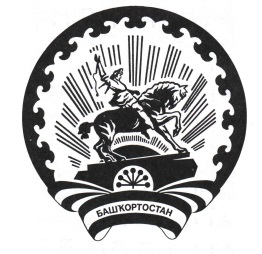 БАШҠОРТОСТАН РЕСПУБЛИКАҺЫ БӨРЙӘН РАЙОНЫ  МУНИЦИПАЛЬ РАЙОН ТЕРРИТОРИАЛЬ ҺАЙЛАУ КОМИССИЯҺЫ12 января  2021 года№ 2/6 - 5Приложениек решению территориальной избирательной комиссии МР Бурзянский район Республики Башкортостанот 12 января 2021 года № 2/6-5Л.З. Гайсина Л.З. ГайсинаЛ.З. ГайсинаЛ.З. ГайсинаЛ.З. ГайсинаЛ.З. Гайсина, Л.Ф. УразаеваЛ.З. Гайсина Л.З. Гайсина Л.З. Гайсина С.С. УразаевЛ.З.ГайсинаЛ.З. ГайсинаС.С. Уразаев, Бухгалтер ТИКЛ.З. ГайсинаС.С. Уразаев, Л.З. ГайсинаИюньМ.В. Гадилов, отдел общественных связей и информации Весь периодС.С. Уразаев, Л.З.Гайсина Весь периодС.С. Уразаев Весь периодС.С. Уразаев Весь период Л.Ф. Уразаева  Весь периодС.С. Уразаев, системный администратор, Л.З. ГайсинаФевраль, июньМ.Б.Долматова, отделы Аппарата ЦИК РБЕженедельноИ.А. Макаренко, отделы Аппарата ЦИК РБАпрельМ.Б. Долматова, Информационный центр, организационно-методический отдел, Л.Ф. УразаеваАпрельМ.В. Гадилов, Информационный центр, Л.Ф. УразаеваИюньИ.А. Макаренко, отделы Аппарата ЦИК РБИюнь – сентябрьЛ.Ф. УразаеваАвгуст-сентябрь Л.Ф. Уразаева, 
 ОктябрьМ.В. Гадилов,КРС при ЦИК РБ Весь периодС.С. УразаевВесь периодС.С. Уразаев, члены ТИКВесь периодС.С. УразаевВесь периодС.С. Уразаев, И.Б. Исламов, Л.З. ГайсинаВесь периодИ.Б. Исламов, Н.Ф. БашаровСентябрь Л.З. Гайсина, Л.Ф. УразаеваИюнь – июльС.С. Уразаев, Бухгалтер ТИКСентябрь – октябрьС.С. Уразаев, Бухгалтер ТИК